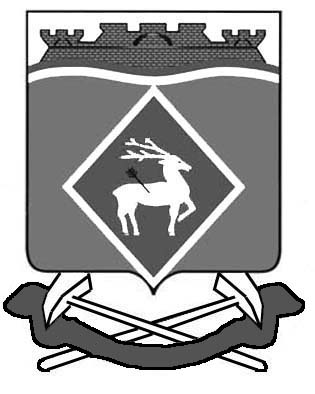 РОССИЙСКАЯ  ФЕДЕРАЦИЯРОСТОВСКАЯ ОБЛАСТЬМУНИЦИПАЛЬНОЕ ОБРАЗОВАНИЕ «БЕЛОКАЛИТВИНСКИЙ РАЙОН»АДМИНИСТРАЦИЯ БЕЛОКАЛИТВИНСКОГО РАЙОНАПОСТАНОВЛЕНИЕ_________2013                                          № _____                     г. Белая КалитваО внесении изменений в постановлениеАдминистрации Белокалитвинского района от 13.04.2012  № 170 В целях реализации Указа Президента Российской Федерации от 07.05.2012 № 601 «Об основных направлениях совершенствования системы государственного управления»,ПОСТАНОВЛЯЮ:1. Внести в приложение к постановлению Администрации Белокалитвинского района от 13.04.2012 № 170 «Об утверждении Административного регламента по предоставлению муниципальной услуги «Прием заявлений об оказании первичной медико-санитарной помощи в амбулаторно-поликлинических, стационарно-поликлинических и больничных муниципальных учреждениях и подразделениях скорой медицинской помощи, медицинской помощи женщинам в период беременности, во время  и после родов, а также предоставление информации о такой	 помощи и постановка на соответствующий учет» изменения, изложив статью 17 главы 2 «Стандарт предоставления муниципальной услуги» в следующей редакции:«Статья 17. Максимальный срок ожидания в очереди при подаче запроса о предоставлении муниципальной услуги.Максимальный срок ожидания в очереди при подаче заявления о предоставлении муниципальной услуги и при получении результата предоставления муниципальной услуги не может превышать 15 минут».2. Настоящее постановление вступает в силу после его официального опубликования.3. Контроль за выполнением постановления возложить на заместителя главы Администрации Белокалитвинского района по социальным  вопросам Е.Н.Керенцеву. Глава района                                                                О.А. МельниковаВерно:Управляющий делами                                                                 Л.Г. ВасиленкоЛИСТ РАССЫЛКИК ПРОЕКТУ ПОСТАНОВЛЕНИЯМУНИЦИПАЛЬНОГО ОБРАЗОВАНИЯ«БЕЛОКАЛИТВИНСКИЙ РАЙОН»АДМИНИСТРАЦИИ БЕЛОКАЛИТВИНСКОГО РАЙОНАНаименование постановления:  «О внесении изменений в постановление Администрации Белокалитвинского района от 13.04.2012 № 170»1._МБУЗ БР  «ЦРБ»   -  2 экз.____________________2._ Керенцева Е.Н._- 1 экз _________________________3._Сектор по инвестициям – 1 экз__________________4._МБУЗ БР «ДГП»- 1 экз._______________________5._МБУЗ БР «ГП» - 1 экз.________________________6.______________________________________________7.______________________________________________8.______________________________________________9.______________________________________________10._____________________________________________Главный  врачМБУЗ БР  «ЦРБ»                                                              Г.А.ФедорченкоЛИСТ
СОГЛАСОВАНИЙ К ПРОЕКТУ ПОСТАНОВЛЕНИЯАДМИНИСТРАЦИИ  БЕЛОКАЛИТВИНСКОГО районаНаименование постановления:  «О внесении изменений в постановление Администрации Белокалитвинского района от 14.06.2011 № 807»Проект постановления вносит:Обязательные визы:Заместитель главы Администрации района		Каюдин О.Э.                 _____________Заместитель главы Администрации района	Керенцева Е.Н.             _____________Заместитель главы Администрации  района 		     Гусев К.С.                      ____________Заместитель главы Администрации района                               Колпаков А.А.               _____________Заместитель главы Администрации района                               Бодров В.И.                   _____________Управляющий делами Администрации района                         Василенко Л.Г.              _____________  	Начальник юридического отдела			Кандыба И.В.                 _____________Согласование:Главный архитектор Администрации района      	Колюк В.М.  	    _____________Председатель Комитета по управлениюимуществом			                                                  Севостьянов С.А.         _____________Начальник Управления социальной защиты населения	        Кушнарева Т.А.	     _____________      Начальник Финансового управления			        Демиденко В.И.	     _____________Начальник отдела сельского хозяйства                                         Грицыхин В.А.            _____________Начальник отдела культуры                                                           Голицина О.О.             _____________Начальник отдела образования				        Даниленко Т.Т.             _____________Начальник общего отдела				        Котлярова Л.Е.	     _____________Начальник отдела – главный бухгалтер                                        Левченко С.М.              _____________Начальник отдела ЖКХ                                                                  Волкова О.В.                _____________Начальник отдела экономического анализа                                 Федорова Г.С.               _____________Начальник отдела развития малого бизнеса,торговли, транспорта, связи                                                                                                 ______________Начальник контрольно-организационной службы	Кисилева Н.С.              ______________Начальник отдела муниципальных закупок                                 Казаченко О.К.            ______________Начальник отдела Электронно-информационного обеспечения                                Гуреев А.А.                   ______________Начальник отдела строительства                                                   Щербовский В.В.Глава ______________________________ поселения                  ______________        _________________________________________________________                 ______________        _________________________________________________________                 ______________        _________________________________________________________                 ______________        _________________________________________________________                 ______________        _________________________________________________________                 ______________        ____________Проект принят на независимуюантикоррупцион-ную экспертизу  __  ______________ 2013 г.    Начальник общего отдела                                                            Котлярова Л.Е.          _____________Проект прошел независимуюантикоррупцион-ную экспертизу  __  ______________ 2013г.    Начальник общего отдела                                                            Котлярова Л.Е.          _____________Наименование отдела, управления, комитетаФамилия, имя, отчествоДолжностьПодписьМБУЗ БР «ЦРБ»Федорченко Г.А.Главный врач